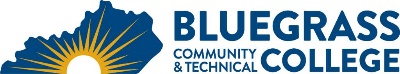 Program Coordinator: Robert Chirwa		E-mail: robert.chirwa@kctcs.edu		Phone: 859-246-6298Program Website: https://bluegrass.kctcs.edu/education-training/program-finder/computer-information-technology.aspx Student Name:		Student ID: Students must meet college readiness benchmarks as identified by the Council on Postsecondary Education or remedy the identified skill deficiencies. Graduation Requirements:Advisor Name__________________________________         Advisor Contact	________________________________Certificate Requirements:First SemesterCreditHoursTermGradePrerequisitesNotesCIT 105 Introduction to Computers 3Should be taken first semesterCIT 111 Computer Hardware and Software4Should be taken first semesterCIT 120 Computational Thinking3Coreq:  MAT 126 or higherShould be taken first semesterCIT 161 Introduction to Networks 4Should be taken first semesterMAT 126 Technical Algebra and Trigonometry or higher level Quantitative Literacy course3MAT 150 recommendedTotal Semester Credit Hours17Second SemesterCr. Hrs.TermGradePrerequisitesNotesCIT 167 Routing and Switching Essentials4CIT 161CIT 170 Database Design Fundamentals3CIT 105 and (MAT 126 or MAT 085 or higher)CIT 217 Unix/Linux Administration3CIT 111 and CIT 161Spring onlyApproved Level I Programming Language3See list on backTotal Semester Credit Hours13Summer SessionCr. Hrs.TermGradePrerequisitesNotesCIT 201 Information Storage Management3CIT 167 and CIT 217Summer only CIT 203 Introduction to Virtualization3CIT 167 and CIT 217Summer only  Total Session Credit Hours6Third SemesterCr. Hrs.TermGradePrerequisitesNotesCIT 204 VMWare Optimize and Scale3CIT 203CIT 205 Cloud Infrastructure and Services3CIT 201 and CIT 203CIT 262 MS Server Infrastructure3CIT 111 and CIT 161Natural Sciences course3Total Semester Credit Hours12Fourth SemesterCr. Hrs.TermGradePrerequisitesNotesCIT 180 Security Fundamentals3CIT 161CIT 293 CIT Employability Skills1Sophomore standingENG 101 Writing I3Heritage or Humanities course 3Social and Behavioral Sciences course 3Total Semester Credit Hours13Total Degree Credit Hours6125% or more of Total Degree Credit Hours must be earned at BCTCCumulative GPA must be 2.0 or higherAdditional InformationA grade of C or higher is required in each CIT, CS, IMD and INF course used to fulfill degree requirements.The Data Center Technologies Track requires attendance during the summer.Approved Level I Programming Language CoursesApproved Level I Programming Language CoursesApproved Level I Programming Language CoursesApproved Level I Programming Language CoursesCourseCr. Hrs.PrerequisitesNotesINF 120 Elementary Programming3CIT 140 JavaScript I3CIT 120 and either CIT 150 or CIT 155Spring onlyCIT 143 C# I3CIT 120CIT 144 Python I3CIT 120CIT 148 Visual Basic I3CIT 120Fall onlyCIT 149 Java I3CIT 120CIT 171 SQL I3CIT 120 and CIT 170Fall onlyCS 115 Introduction to Computer Programming3Embedded CredentialsEmbedded CredentialsEmbedded CredentialsEmbedded CredentialsEmbedded CredentialsCredentialTitleRequirementsTotal Cr. Hrs.CertificateA+ PrepCIT 1114CertificateCIT FundamentalsCIT 105, CIT 111, CIT 120, CIT 160 or CIT 161, CIT 170, CIT 180, Approved Level I Programming Language23CertificateComputer Tech BasicCIT 105, CIT 111, CIT 160 or CIT 16111CertificateComputer TechnicianCIT 105, CIT 111, CIT 160 or CIT 161, CIT 180 14CertificateSecurity+ PrepCIT 180325% or more of Total Certificate Credit Hours must be earned at BCTCGrade of C or higher in each course required for certificate